             Консультація батькам«5 речей, які треба знати батькам про коронавірус – роз’яснення МОН та МОЗ»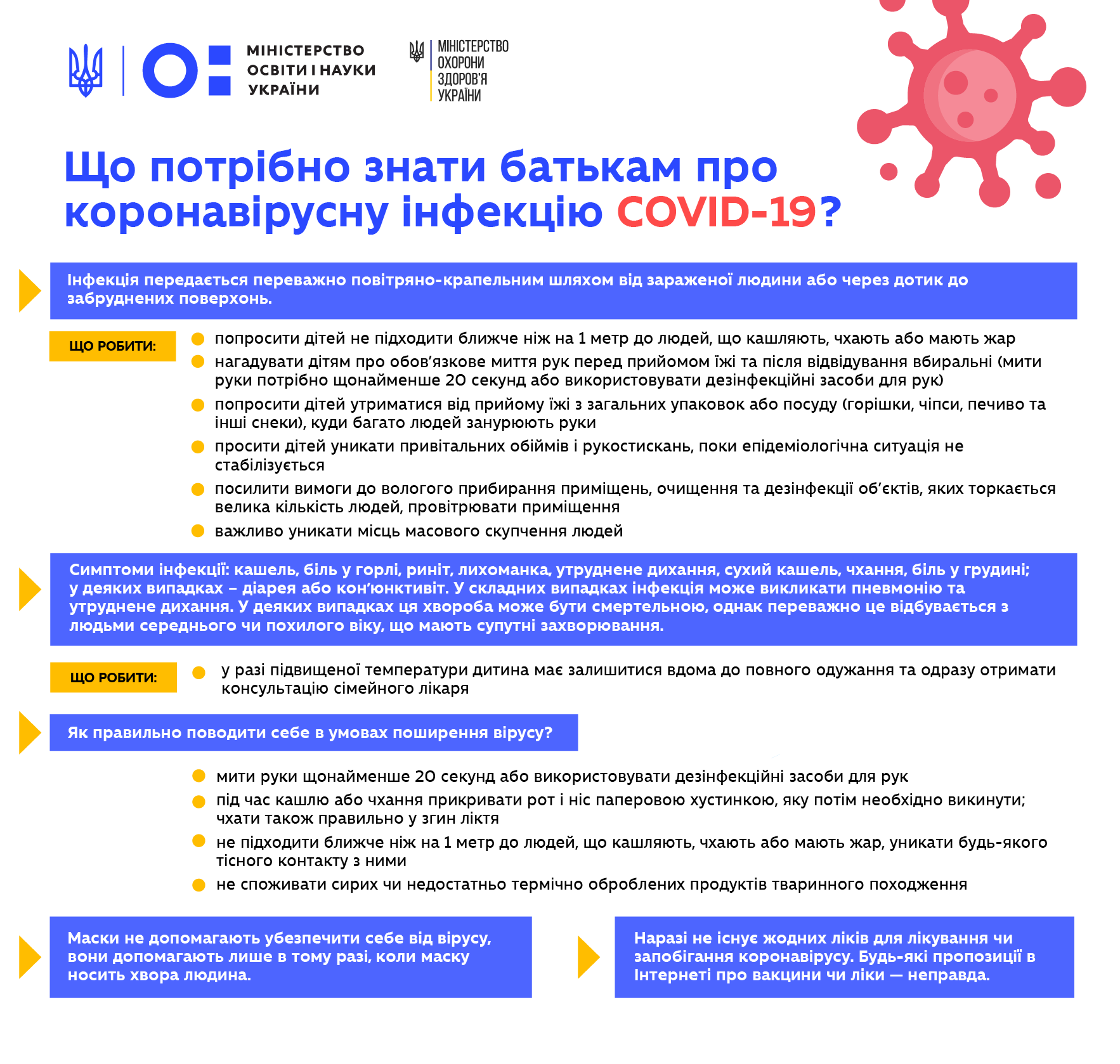                                               ПЕРШАІнфекція передається переважно повітряно-крапельним шляхом від зараженої людини або через дотик до забруднених поверхонь.Що робити: попросити дітей не підходити ближче ніж на 1 метр до людей, що кашляють, чхають або мають жар;нагадувати дітям про обов’язкове миття рук перед прийомом їжі та після відвідування вбиральні (мити руки потрібно щонайменше 20 секунд або використовувати дезінфекційні засоби для рук);попросити дітей утриматися від прийому їжі з загальних упаковок або посуду (горішки, чіпси, печиво та інші снеки), куди багато людей занурюють руки;просити дітей уникати привітальних обіймів і рукостискань, поки епідеміологічна ситуація не стабілізується;посилити вимоги до вологого прибирання приміщень, очищення та дезінфекції об’єктів, яких торкається велика кількість людей, провітрювати приміщення;важливо уникати місць масового скупчення людей.                                            ДРУГАСимптоми інфекції: кашель, біль у горлі, риніт, лихоманка, утруднене дихання, сухий кашель, чхання, біль у грудині; у деяких випадках – діарея або кон’юнктивіт. У складних випадках інфекція може викликати пневмонію. У деяких випадках ця хвороба може бути смертельною, однак переважно це відбувається з людьми середнього чи похилого віку, що мають супутні захворювання.Що робити:у разі підвищеної температури, дитина має залишитися вдома до повного одужання та одразу отримати консультацію сімейного лікаря.ТРЕТЯЯк правильно поводити себе в умовах поширення вірусу?мити руки щонайменше 20 секунд або використовувати дезінфекційні засоби для рук;під час кашлю або чхання прикривати рот і ніс паперовою хустинкою, яку потім необхідно викинути; чхати також правильно у згин ліктя;не підходити ближче ніж на 1 метр до людей, що кашляють, чхають або мають жар, уникати будь-якого тісного контакту з ними;не споживати сирих чи недостатньо термічно оброблених продуктів тваринного походження.                                                    ЧЕТВЕРТАМаски не допомагають убезпечити себе від вірусу, вони допомагають лише в тому разі, коли маску носить хвора людина.П’ЯТАНаразі не існує жодних ліків для лікування чи запобігання коронавірусу. Будь-які пропозиції в інтернеті про вакцини чи ліки – неправда.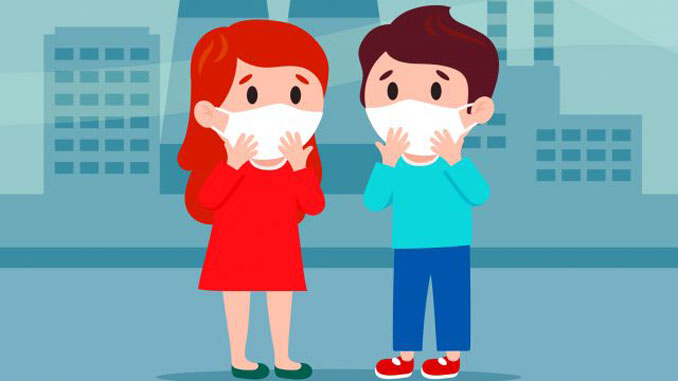 